Roma, 20/4/2021 prot. 44Al Ministro della GiustiziaProf. Avv. Marta CartabiaIll.mo Ministro, oramai sono trascorsi due mesi dal Suo insediamento durante i quali non c’è stato alcun indirizzo sulle problematiche del personale che, da anni, attendono soluzione.Riconoscendo il dialogo quale miglior strumento del buon governo, Le chiediamo un confronto personale nell’interesse dei lavoratori e della stessa Amministrazione.Cordiali salutiSegretario GeneraleClaudia Ratti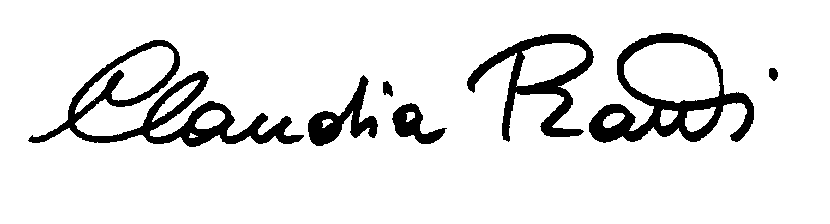 